كارگاه‌هاي علمی و تخصصی پژوهشكدۀ زبان و ادبیات در سال 1397نشست های تخصصی پژوهشكدۀ زبان و ادبیات در سال 1397سخنراني هاي پژوهشكده ادبيات در سال 1397جلسات نقد کتاب برگزارشده در پژوهشکدة ادبیات1397تصاوير كتاب هاي چاپ شده اعضای هیأت علمی پژوهشکدۀ زبان و ادبیات در سال1397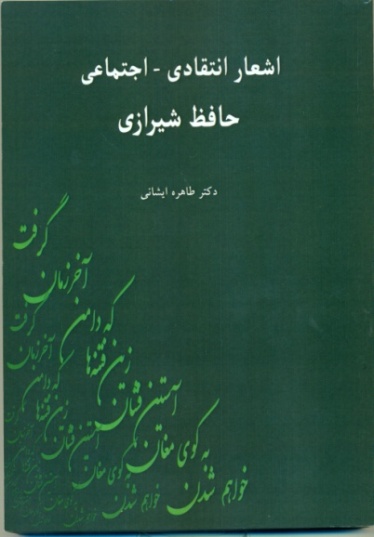 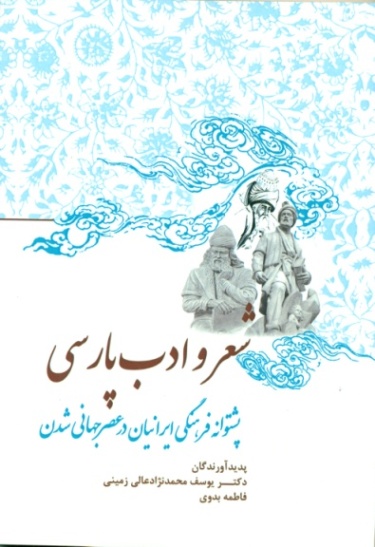 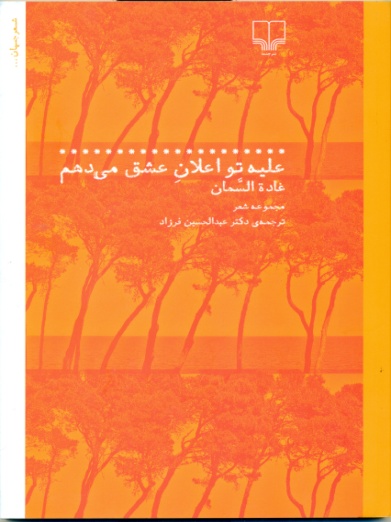 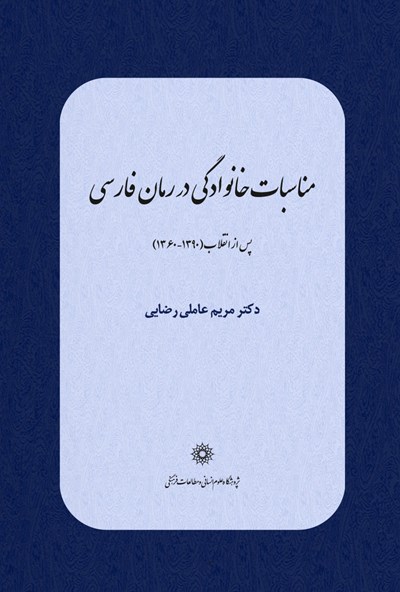 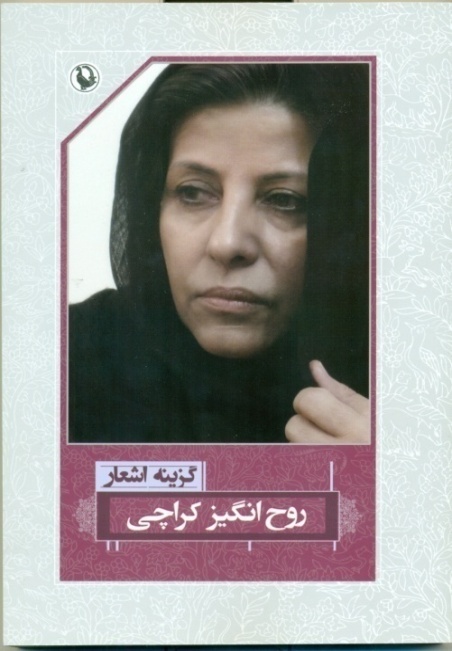 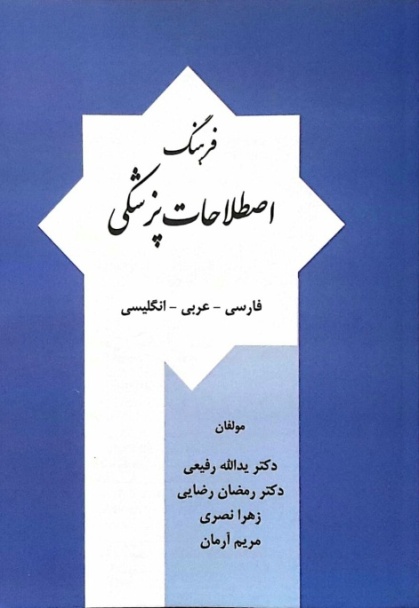 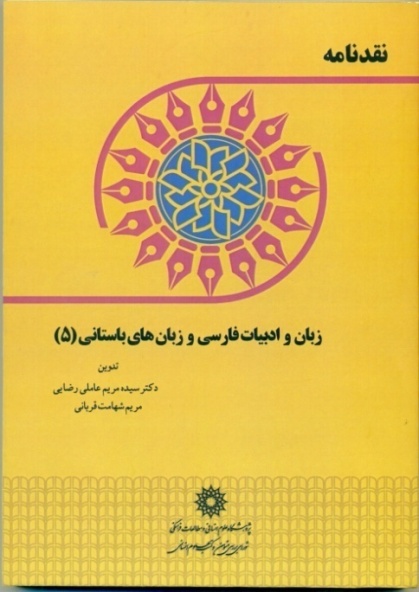 كتاب هاي چاپ شدۀ پژوهشكدة زبان و ادبيات در سال 96كارگاه‌هاي علمی و تخصصی پژوهشكدۀ زبان و ادبیات در سال 1396نشست های تخصصی پژوهشكدۀ زبان و ادبیات در سال 1396  نشست هاي تخصصي انجمن علمي دانشجويي شعر و نقد در سال1396جلسات نقد کتاب برگزارشده در پژوهشکدة ادبیات1396كتاب هاي چاپ شدۀ پژوهشكدة زبان و ادبيات در سال 1395كارگاه‌هاي علمی و تخصصی پژوهشكدۀ زبان و ادبیات در سال 1395 نشست های تخصصی پژوهشكدۀ زبان و ادبیات در سال 1395   نشست هاي تخصصي انجمن علمي دانشجويي شعر و نقد 1395 سخنرانی های علمی اعضای هیأت علمی پژوهشكدۀ زبان و ادبیات در سال 1395 رديفتاریخ برگزاریعنوان کارگاهمجری118/ 2/ 1397ترجمه فيلم و سريال از زبان عربي به فارسي بالعكسصالح زماني جعفري27/ 4/ 1397نقد ادبي و مكتب هاي آن عبدالحسين فرزاد، احمد ابومحبوب 36/ 6/ 1397اساطير ايراني و آفرينش ادبيابوالقاسم اسماعيل پور4آذر 1379درونمايه هاي مشترك اساطيريابوالقاسم اسماعيل پور55/ 7/ 1397درس گفتار مينوي پژوهي محمد دهقان624/ 7/ 1397شاهنامه خواني،شرح و تحليل داستان بيژن و منيزهابوالفضل خطيبي 79/11/ 1397شاهنامه خواني (داستان فرود سياوخش)ابوالفضل خطيبي 82/  8 / 1397ويرايش زباني (فني يا صوري و نگارشي علمي و عملي سيدجليل شاهري لنگرودي91/ 12/ 1397ويرايش زباني (فني يا صوري و نگارشي علمي و عملي سيدجليل شاهري لنگرودي1011 و 18 / 11/ 1397تصحيح نسخ خطي «ظهورالاسرار في شرح مخزن الاسرار» (دوره اول)سيدمحمد صادق ابراهيميان 1114،15،16/ 11/ 1397از روايت تا گفتمان، چالش هاي نشانه – معنايي متن ادبي حميدرضا شعيريرديفتاریخ برگزاریعنوان نشستسخنرانان112/4/ 97فرهنگنامه نوبسي در ايرانابوالقاسم رادفر،احمد سميعي گيلاني، مهدخت معين230/ 2/ 1397ماهيت تخصص در پژوهش‌هاي ادبيمحمود فتوحي، نعمت اله ايران زاده، مريم شريف نسب326/ 4/ 1397نگاهي به تأثيرات فرهنگ و ادب ايراني بر جهان مالاييمحمودرضا اسفنديار، فائزه رحمان، پوركان هدايت424/ 2/ 1397بزرگداشت روز ملي فردوسيابوالقاسم اسماعيل پور، عليرضا شعبانلو، پريسا سيمين مهر517/ 4/ 1397شعر مولانا؛ عرصه تقابل هاسميه جباري،محدثه ابراهيم‌زاده،فريبا دوستي دولت آبادي، اميرحسين ابوالحسني، زهرا حياتي618/ 6/ 1397مناظره علمي ، نويسنده سياست نامهالكسي خيسماتولين، محمود عابدي، تقي پورنامداريان، محمدتقي امامي خوئي716/ 7/ 1397پژوهش خلق و  نشر، در حوزة ادبيات كودك و نوجوانمريم جلالي ، مرجان فولادوند، حميدرضا شاه آبادي، مريم شريف نسب823/ 8/ 97اسطوره شناسي و ادبياتبيست و چهارمين سالگرد مهرداد بهارابوالقاسم اسماعيل پور، مجنبي منشي زاده، محمدهاتفي، فرانك جهانگرد913/ 9/ 1397روان روشن، بيست و هشتمين سالگرد درگذشت غلامحسين يوسفيدكتر علي سلطاني،دكتر سيدجعفر حميدي، دكتر محمدجعفرياحقيدبير: ليلا اللهيان1028/ 9/ 1397مهمان افلاك ، به مناسبت شب عرس مولاناايرج شهبازي، دبير : ليلا اللهيان رديفتاريخعنوان سخنرانيسخنران3/ 7/ 1397هويت انساني در ادبيات داستاني (ادبيات پايداري)محمدرضا موحدي15/ 7/ 1397بزرگداشت روز مولاناكريم زماني 12/12/1397شايعه و پاد – شايعه در گفتمان ادبي دكتر محمد هاتفي10/ 6/ 1397تعاملات علم و فرهنگي ايران و سوريه با تأكيد بر روابط بين دانشگاهيعيسي علي العاكوب11 فروردين تا  23 ارديبهشتشرح و تدريس ني نامه به استادان و دانشجويان تقي پورنامداريان11 فروردين تا 23 اارديبهشت تفسير دو غزل از غزل هاي مولوي تقي پورنامداريان11 فرودين  تا 23 ارديبهشتداستان گويي مولوي براي فهم  معارف عرفاني و اخلاقي تقي پورنامداريان23 ارديبهشتعقل سرخ و سهروردي تقي پورنامداريان 20 مهر  در شيرازتأويل شعري از شاملو به كمك بنيا‌متن حافظتقي پورنامداريان دانشگاه قم 28/ 8/ 97حافظ و صورت معني تقي پورنامداريان دانشگاه اهواز 8/ 9/ 1397دربارة حافظ و سهروردي تقي پورنامداريان16/ 9/ 97به مناسبت روز دانشجوتقي پورنامداريانبهمن 97يابود غلامحسين يوسفي ( در مشهد)تقي پورنامداريان14/ 12/ 97ادبيات دريچه اي بر تاريخ عاطفه (سمينار بين المللي تاريخ فرهنگ (تاريخ فرهنگي در پژوهشگاه)تقي پورنامداريانتاریخ برگزاریعنوان کتاب مورد نقدنویسندهناقدان124/ 4/ 1397فرهنگ مترجم عربي - فارسيمحمدحسين باتمان غليچعدنان طهماسبي، عبدالحسين فرزاد، محمدرضا موحدي218/ 6/ 1397رتوريك از نظريه تا نقدمحمد احمديحسين صافي، آزيتا افراشي311/ 12/ 1397 رونمايي و نقد كتاب گزينه اشعار دكتر روح انگيز كراچيروح انگيز كراچيحافظ موسوي، مريم مشرفدبير جلسه: زهرا حياتينویسندهعنوان کتابناشر1ابوالقاسم رادفرکتابشناسی توصیفی شمس تبریزیپژوهشگاه علوم انسانی و مطالعات فرهنگی2مریم عاملی رضایینقد متون در تراز جهانی (به کوشش)پژوهشگاه علوم انسانی و مطالعات فرهنگی3حسين علي قبادي، مريم عاملي رضايي، مريم شهامت قربانينقد نامه «زبان و ادبيات فارسي و زبان‌هاي باستاني (4)پژوهشگاه علوم انسانی و مطالعات فرهنگی4تقی پورنامداریانساکن چو آب و روان چون ریگسخن5یدالله رفیعیقطره‌ها: ترجمه، تحقیق و شرح فارسی کتاب قطرالندی و بل الصدیپژوهشگاه علوم انسانی و مطالعات فرهنگی6روح انگيز كراچيفيروزآباد   (تاريخ ، فرهنگ)پژوهشگاه علوم انسانی و مطالعات فرهنگی7زهرا  حياتي و همكارانچكيده گفتارها و مقاله هاي سومين همايش بين المللي شمس و مولاناپژوهشگاه علوم انسانی و مطالعات فرهنگیتاریخ برگزاریعنوان کارگاهمجریطول دوره12/1396مکالمه و ترجمة همزمان عربی به انگلیسی و بالعکسصالح زمانی جعفری10ساعت23/1396تفاوت‌ها در دیدگاه مولانا و شمسکریم زمانی3 ساعت34/1396شاهنامة فردوسی: داستان سیاوخشابوالفضل خطیبی20 ساعت44/1396رویکرد ژانری در مطالعات ادبیمهدی زرقانی4 ساعت54/1396هرمنوتیک فلسفی به مثابه مسئله‌مندی تحقیقمهدی معین‌زاده 6 ساعت66/1396بازخوانی و تحلیل دیالوگ فایدروس افلاطون با محوریت مفهوم سخنوری (بلاغت)غلامرضا اصفهانی2 ساعت76/1396بررسی مفهوم پارادایم و چگونگی به‌کارگیری آن در علوم انسانیغلامحسین مقدم حیدری6 ساعت830/ 9/ 1396كارگاه آموزش تصحيح نسخ خطي سيد عبدالله انوار5 ساعت917/ 11/ 1396درس گفتار اسطوره شناسي و اسطوره هاي ايرانيابوالقاسم اسماعيل پور مطلق24 ساعت (12 جلسه 2 ساعته)1014/11/1396- 16/11/ 1396از روايت تا گفتمان چالش هاي نشانه-معنايي متن ادبي حميدرضا شعيري12 ساعت 4 جلسه1117/ 11/ 1396ترجمه فيلم  و سريال از زبان عربي به فارسي و بالعكسصالح زماني جعفري8 ساعت 2 جلسه1228/ 11/ 1396ويرايش زباني (فني يا صوري و نگارشي)سيد جليل شاهري لنگرودي32 ساعت 16 جلسه 1323/ 11/ 1396- 25/ 11/ 1396نقش و كاركرد لحن در فرآيند توليد معنا (مطالعه موردي غزل هاي حافظ)فرهاد طهماسبي 12 ساعت 3 جلسه رديفتاریخ برگزاریعنوان نشستسخنرانان12/1396نقد دستور: فعل زبان فارسیعباسعلی وفایی27/1396نقد دستور: نمود فعل زبان فارسیعباسعلی وفایی32/1396نقد دستور: وابسته‌های فعل زبان فارسیعباسعلی وفایی44/1396رمان ایرانی در گذر زمان: جریان‌شناسی رمان ایرانی از عامه‌پسند تا نخبه‌گرامرضیه سبزعلیان، محمد حسینی، کاوه فولادی نسب56/1396ژن‌ها و اسطوره‌های ادبی و کارکردهای آن‌هاابوالقاسم غیاثی زارچ66/1396بزرگداشت روز شعر و ادبفاطمه راکعی، عبدالجبار کاکایی76/1396ساده‌سازی متون ادبی برای کودکانمحمدرضا موحدی812/ 12/1396پیرامون پژوهش های ادبی: ره‌یافت‌ها، مسئله یابی و طرح پژوهش ادبیاحمد رضي، عليرضا نيكويي، يوسف محمدنژاد عالي زميني دبير نشست:  مريم شريف نسبردیفعنوان سخنرانينام سخنرانزمان1غزل نو و جایگاه آن در شعر معاصربا حضور اساتيد پژوهشگاه ودانشجويان10/13952گریز به ستایش در شعر فارسی تا آغاز سدة هفتممحمود فتوحی، حسین صافی، رضا خبازها10/13953ماهیت نقد رتوریکیمحمد احمدی، سحر چنانی، جویا معروفی11/13954گفتگویی پیرامون ادبیات نمایشیفرهاد ناظرزاده کرمانی12/13955گفتاری نویسی: آفت یا ضرورت؟یوسف محمدنژاد، مالکشجاعی،علی شاپوران، فرانک جهانگرد، ، رضا خبازها، بهمن بنی‌هاشمی2/13966گفتاری‌نویسی: آفت یا ضرورت؟مصطفی عاصی، سیروس نصرالله‌زاده، الوند بهاری2/1396تاریخ برگزاریعنوان کتاب مورد نقدنویسندهناقدان12/1396قدسیت و ساختارمریم صالحی‌نیاابوالفضل حری، حسین صافی24/1396واسازی متون جلال آل احمدمجتبی گلستانیمهدی معین‌زاده، احمد ابوالفتحی35/1396شاهنامه‌نگاری: گذر از متن به تصویرفاطمه ماه‌واناصغر فهیمی، مرتضی حیدری46/1396بوطیقای سه‌گانی و مسائل آنعلیرضا فولادیحسن ذوالفقاری، عیسی امن‌خانی510/10/ 1396نقد كتاب مباني اسطوره شناسي عباس مخبرابوالقاسم اسماعيل‌پور، محمد نجاري، عباس مخبر612/ 10/ 1396نقد كتاب تصحيح تازه از مكتوبات مولاناتوفيق سبحاني محمد غلامرضايي، محمدرضا موحدي715/ 11/ 1396نقد وبررسي كتاب يكصد منظومه عاشقانهحسن ذوالفقاريمحمدجعفر قنواتي، زهرا حياتي813/ 12/ 1396مدخلي بر شعر معاصر فارسيشهريارخسرويسايه اقتصادي نيا، حافظ موسوي922/12/ 1396نقد كتاب فرهنگ ادبيات فارسيمحمد شريفيقدرت الله طاهري،  محمدرضا موحديردیفنام کتابمولفناشر و سال چاپ1تحليل رمان اجتماعي پس از انقلاب اسلاميمريم عاملي رضاييپژوهشگاه علوم انسانی جهاد دانشگاهی،13952نماد عاشورا در شعر شاعران معاصر عبدالحسين فرزاد13953ادبیات سبززهرا پارساپورپژوهشگاه‌ علوم انسانی و مطالعات فرهنگی، 13954تصوير‌پردازي هنري در قرآن کريم با تکيه بر سوره‌هاي دهر، مدثر، ق، مرسلات، مططفينزينه عرفت پورپژوهشگاه‌ علوم انسانی و مطالعات فرهنگی  ، 13955ديوان اشعار بهاءالدين ساوجي عليرضا شعبانلوپژوهشگاه‌ علوم انسانی و مطالعات فرهنگی ، 13956به وقتي كه آازدي ما وزيدن بگيرد(ترجمه ديوان ابراهيم ابوطالب)يدالله رفيعي و مسعود باوان پوري 7خاندان ایرانی تبار مهلبرمضان رضاييپژوهشگاه‌ علوم انسانی و مطالعات فرهنگی ،  13958تاريخ  شعر زنان ، از آغاز تا سدة هشتم قمري (جلد اول) روح انگيز كراچي پژوهشگاه‌ علوم انسانی و مطالعات فرهنگی ، 13959نظريهي انسجام و پيوستگي،  و كاربست آن در تحليل متون(غزل حافظ و سعدي)طاهره ايشاني دانشگاه خوارزمي، 139510زبان، بافت و متن: جنبههایی از زبان در چشماندازي اجتماعی- نشانهشناختي (تجديد چاپ)طاهره ايشاني انتشارات علمي، 1395ردیفعنوان کارگاهنام مدرسزمان برگزاریشرح غزلیات مولانااستاد کریم زمانی21 اردیبهشت - 2 خرداد95 (3 جلسه 2 ساعته)فن ترجمه از عربى به فارسى و بالعكس(تکمیلی)دکتر صالح زمانى جعفرى18 اردیبهشت - 29 خرداد95 (6 جلسه 2 ساعته)رمان خوانى به زبان عربى (رمان‌ها و آثار برتر ادبيات عرب و شاهكارهاى ادبيات جهان)دکتر صالح زمانى جعفرى18 اردیبهشت - 29 خرداد 95  (5 جلسه)مرجع شناسی زبان و ادبیات فارسی/ کهن و معاصردکتر ابوالقاسم رادفر20 اردبهشت- 17 خرداد95 (5 جلسه 3 ساعته)درسگفتارحافظ خوانی: شرح و تحلیل غزل‌های حافظ(دوره دوم)دکتر طاهره ایشانی19 اردیبهشت - 27 تیر95 (10 جلسه 2 ساعته)مناسبات ادبيات و سينما در ایراندکتر زهرا حیاتی8 و 9 خرداد95 (2 جلسه)از ادبیات تطبیقی به ادبیات جهان (نقش ترجمه در گذار)دکتر امید آزادی19و 20 خردادماه 95 (2 جلسه)آیرونیوادبیاتآیرونیکبا تأکید بر شخصیت سقراطدکتر غلامرضا اصفهانی2-9-16 شهریور95 (3 جلسه 2 ساعته)مهارت‌های تدریس صرف و نحو عربی (مرحله اول)دکتر یدالله رفیعی6 مهر - 9 آذر 95 (10 جلسه)تصحیح انتقادی متون فارسی(بر بنیاد شاهنامه و دیوان حافظ)دکتر ابوالفضل خطیبی8 شهریور 95 - 10 آبان ماه95 (10 جلسه 2 ساعته)شاهنامۀ فردوسی داستان سیاوخشدکتر ابوالفضل خطیبی8 شهریور 95 - 10 آبان 95 (10 جلسه 2 ساعته)زبان رسانهدكتر صالح زمانیاز 3 مهر - اول آبان 95 (5 جلسه 2 ساعته)متون تفسیری به زبان عربیدكتر صالح زمانی3 مهر -1 آبان (5 جلسه2 ساعته)لهجه ها در زبان عربيدكتر صالح زماني جعفري8 آبان 95 (5 جلسه 2 ساعته)‌شرح غزليات شمساستاد كريم زماني26 آبان ماه (3 جلسه 2 ساعته)شيوة پايان‌نامه نويسي دكتر يوسف محمدنژاد عالي زميني 29 آبان 95(7 جلسه 2 ساعته)وجوه‌ بازنمايي ذهنيت در ادبيات فارسيدكتر ابوالفضل حري 11 آبان 95(4 جلسه 5 ساعته)بازخواني و تحليل ديالوگ گرگياس افلاطون با محوريت مفهوم سخنوريدكتر غلامرضا اصفهاني 26 آبان 95(5 جلسه 4 ساعته)  ترجمۀ نوشتاری(مکتوب)[Written Translation] از زبان انگلیسی به زبان فارسی(با مقایسۀ ساختارهای دو زبان)سید جلیل شاهری لنگرودی3  آذر 95 (8 جلسه 2 ساعته)حافظ خواني: شرح و تحليل غزل هاي حافظدكتر طاهره ايشاني 19 دي 95(10 جلسه 2 ساعته)شيوة تدوين گزارش و مقاله  علمي دكتر يوسف محمدنژاد عالي زميني2 بهمن 95 (6 جلسه 2 ساعته)ششيوة تدوين طرح نامه (پروپوزال)دكتر يوسف محمدتژاد عالي زميني3 بهمن 95 (5 جلسه 2 ساعته)ترجمه‌هم‌زمان‌(ازفارسي‌به‌عربي‌و بالعكس)دكتر صالح زماني جعفري9 بهمن 95 (5 جلسه 2 ساعته)مكالمه به زبان عربي فصيح دكتر صالح زماني جعفري9 بهمن 95 (5 جلسه 2 ساعته)ويرايش زباني(فني يا صوري و نگارشي)آقاي سيد جليل شاهري لنگرودي23 بهمن 95 (16 جلسه 2 ساعته)سطح متوسطه به كارگيري تخصصي رايانه در تحقيقات زبان و ادبيات فارسيویرایش زبانیدكتر احسان رئيسي25 بهمن 95 (يك جلسه 4 ساعته)(مساله مندی و طراحی مساله برای پژوهش در ادبیاتدكتر محمود فتوحي3 بهمن 95 اتا 5 بهمن 95 (3 جلسه 2 ساعته)ردیفعنوان نشستسخنرانموضوعزمان1روز شعر : بزرگداشت استاد محمدحسين شهريارو نكوداشت خانم دكتر روح انگيز‌  كراچيدكترتقي‌پورنامدارياندكترعيسي امن‌خانيروز شهريار و بزرگداشت  دكتر روح انگيز كراچي27 شهريور 13952كتابخوان تخصصي زبان و ادبيات‌  فارسياسماعيل اميني، سميه ذاكري، شراره علا، اميد نقوي،  ليلا كردبچه، روح انگيز كراچي نقد کتاب «تاريخ شعر زنان«27 مهر 13953جايگاه زبان و ادبيات فارسي در بوسني‌  و هرزگويندکتر جنيتا حاوريج و دکتر منير دركيجادبيات فارسي در بوسني و هرزگوين16 آبان 13954نگاهي گذرا به كرسي هاي زبان وادبيات فارسي در خارج از كشورفرج الله طالبيگزارشي كوتاه از كرسي ها زبان و ادبيات در خارج از كشور16 آبان 13955نقد کتاب شرح شوقدكتر سعيد حميديان دكتر اصغردادبه، دكتر حسن انوشه، دكتر غلامرضا خدابندهنقد كتاب «شرح شوق(شرح و تحليل اشعار حافظ)»10 اسفند 1395ردیفعنوان سخنرانينام سخنرانزمانمكان1گفتگويي پيرامون ادبيات نمايشي فرهاد ناظرزاده كرماني17/ 12/ 1395 ساعت 15: 16 تا 18 پژوهشگاه علوم انساني2جلسة شعر خواني و نقد « نگاهي به مجموعه شعر عاليجناب»،عالي‌رضايي و جمعي از اساتيد‌پژوهشگاه‌علوم انسانيسه شنبه 10/ 12/ 1395 ساعت 16تا18پژوهشگاه علوم انساني3نشست تخصصي گفتار نويسي: آفت يا ضرورت؟ دكتر يوسف محمدنژاد عالي زميني ، دكتر فرانك جهانگرد، دكتر علي شاپوران، دكتر مالك شجاعي جشوقاني، رضا خبازها و بهمن بني هاشميشنبه 30/ 11/ 1395، ساعت 14- 16،پژوهشگاه علوم انساني4يازدهمين نشست‌تخصصي ادبي شعر خواني و نقد، انجمن دور خيز، يادي از استاد عباس ماهيار، ماهيت نقد رتوريكيدكتر محمد احمدي ، دكتر سحر چناني ، شاعر مهمان جويا معروفي،دوشنبه 4/ 11/1395ذ ساعت 30: 16- 18كتابخانه ملي ، خانه شعر و ادبيات5دهمين نشست تخصصي ادبي شعر خواني و نقد، انجمن دورخيز،گريز به ستايش در شعر فارسي تا آغاز سدة‌هفتمدكتر محمود فتوحي، دكتر حسين صافي ، رضا خبازها،دوشنبه 20/10/1395 ساعت30: 16- 18،كتابخانه ملي ، خانه شعر و ادبيات6نهمين نشست تخصصي انجمن ادبي شعر خواني، انجمن دورخيز، گفتگو پيرامون غزل نو و جايگاه آن در شعر معاصر، با حضور اساتيد پژوهشگاه ودانشجوياندوشنبه 13/10/1395كتابخانه ملي ، خانه شعر و ادبيات 7نشست تخصصي پيرامون زبان شعر، انجمن ادبي شعر خواني و نقد، انجمن دورخيز،  حدود هنجار گريزي در زبان شعر، قابليت هاي ساخت هاي كنايي در زبان شعر، تصرف در زبان از ديدگاه خان آرزو و آزاد بلگرامي، شاعرانگي زبان صوفيهدكتر حسين صافي، خديو رفعتي، بهمن بني هاشمي، محسن حسني حاجيوند،دوشنبه 17/ 8/ 1395 ، ساعت 30: 16- 18،كتابخانه ملي، خانه شعر و ادبياتردیفعنوان سخنرانيعنوان سخنرانينام سخنرانزمانمكان1بيم ها و اميدهاي زيست محيطيدکتر زهرا پارساپوردکتر زهرا پارساپور26 ارديبهشت 1395پژوهشگاه2شمس و مولوي کنفرانس  بین المللی شمسالحق تبریزی – مقاله  و رونمایی از کتابداستان پیامبران ، ج اول ودومدکترتقي پورنامدارياندکترتقي پورنامداريانمهرماه 1395دانشگاه محقق اردبيلي3انسان در مثنوی مولوی ، به مناسبت روزمولویدکتر تقي پورنامدارياندکتر تقي پورنامداريان11 مهر 1395پژوهشگاه4نقش داستان های منظوم در پرورش فکریکودکان و گفت وشنوددکتر تقي پورنامدارياندکتر تقي پورنامداريان26 ارديبهشت 1395پژوهشگاه5تدریس نقد ادبیدکتر تقي پورنامدارياندکتر تقي پورنامداريان16-23 اسفند 1395دانشگاه تاجیکستان به دعوت رایزن فرهنگی6روز شعر و بزرگداشت خانم دکتر کراچیدکترتقي پورنامدارياندکترتقي پورنامداريان27 شهريور 1395پژوهشگاه7اهمیت ادبی و علمی  کفایه الطبدکتر زهرا پارساپوردکتر زهرا پارساپور20 مهر 1395دانشگاه پزشکی ایلیا تفلیس گرجستان8امکان استفاده از داستانهای کهن در فبکدکتر زهرا پارساپوردکتر زهرا پارساپور26 ارديبهشت 1395پژوهشگاه9نقد مطالعات تطبیقی اقتباس درپژوهش‏های ادبی و سینمایی ایران،(بهزبان انگلیسی)دکتر زهرا حياتيدکتر زهرا حياتي19 ارديبهشت 1395دانشگاه تربيت مدرس10گزارش طرح «فرهنگ تمثیل‏های غیرداستانی در مثنوی»دکتر زهرا حياتيدکتر زهرا حياتي30 آذر 1395پژوهشگاه